Kiivri õige kasutamine(Kerli Tallo ja Kristiina Niibon)Taustainfo: Teel jalgrattaga sõitmisel peab alla 16-aastane sõitja kandma kinnirihmatud jalgratturikiivrit (Liiklusseadus, 2011);Kiiver kaitseb kukkumise korral lapse pead ja seda vaid siis, kui see on lapsele paras ja kinnitatud õigesti;Kiiver tuleb osta uuena, kuna kasutatud kiivril võivad olla tekkinud mikromõrad, mida silmaga ei näe, kuid mis kukkumisel pead ei kaitse; kvaliteetsel kiivril on märgistus CE EN1078;Enne kiivri pähe panemist peab veenduma, et kiivri rihmades pole sees keerde, et see oleks peas otse ja ei loksuks;Kiivri pähe panemisel järgida 2-V-1 reeglit: kiivrit pähe pannes mahub otsmikule kaks sõrme (mitte rohkem), seejärel algab kiiver, kiivri üks rihm läheb kõrva eest ja teine tagant ning rihmad saavad kokku vahetult kõrva all ning moodustavad V-tähe, lõuaaluse rihma ja lõua vahele peab mahtuma üks sõrm (Foto 1). 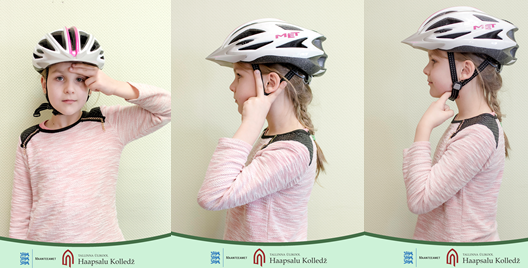 Foto 1. 2-V-1 reegelKiivri kohta saab täpsemalt lugeda: https://www.liikluskasvatus.ee/et/lapsele-ja-noorele/1/jalgrattur/kiiver;minikiivri tegevuste läbiviimiseks saab tasuta minikiivri tellida: https://www.liikluskasvatus.ee/et/tellimiskeskus/minikiiver;minikiivri katse saab läbi viia ka videoõpetuse järgi: https://www.liikluskasvatus.ee/et/opetajale/3/jalgratturite-koolitamine/ratas-ja-kiiver; kiivri pähe panemist saab interaktiivses keskkonnas harjutada Soome Liikenneturva lehel: https://goo.gl/TXtbei. Õppetegevuste eesmärk: näitlikustada jalgratturikiivri kasutamise vajalikkust jalgrattaga sõitmisel, õpetada last jalgratturikiivrit õigesti pähe panemaAeg: 45 + 45 minutit (soovitavalt märts – juuni)Õppekeskkond: klassiruum, õuesÕppetegevused: 1. Kiivri disainimine (Lisa 1). Õpilane disainib või värvib endale soovitatavalt kunstiõpetuse tunnis unistuste kiivri, mis talle pärast endale mälestuseks jääb. Iga õpilane kirjeldab enda kiivrit. Soovi korral seatakse disainitud kiivritest üles näitus. Vajaminevad vahendid: igale õpilasele välja prinditud A4 või A3 kiivri pilt, värvipliiatsid või muud vahendid kiivri kaunistamiseks. 2. Minikiivri katse. Õpetaja räägib õpilastele loo Ukust, Kaarlist ja Erikust. Võimalusel võiks õpilastel sellel päeval kaasas olla enda kiivrid.Vajaminevad vahendid: lugu kolmest sõbrast (Lisa 2), kolm toorest muna (soovitatavalt joonistatud nägudega), kaks minikiivrit, ajaleht või kile põrandale.Õpetaja selgitab õpilastele, mida tuleb kiivri pähe panemisel jälgida, ning tutvustab neile 2-V-1 reeglit ja näitab selle ühe õpilase või enda peal ette. Seejärel näitavad kõik ilma kiivrita, kuidas 2-V-1 reegel käib, ja lapsed näitavad veel ühe korra ilma õpetaja kaasa tegemata. Jutu ilmestamiseks võib õpetaja kasutada mängu „õige või vale“ pilte (Lisa 3) ja nende abil kiivri õige kasutamise läbi rääkida.3. Mäng „õige või vale“ (Lisa 3). Pärast kiivri õige kasutamise läbi arutamist, piltide abil või piltideta, toimub „õige või vale“ mäng. Sõltuvalt õpilaste arvust saab kas iga õpilane endale õpetaja käest ühe pildi valida või saavad õpilased ühe pildi paari või kolme peale. Õpilased kirjeldavad, mida nad pildil näevad, näitavad seda teistele õpilastele ja seejärel viivad kaardi nende arvates õigesse taskusse – õige või vale. Vajadusel õpetajapoolne suunamine avatud küsimustega. Suurema klassi puhul võib tegevust läbi viia gruppides – pooled disainivad kiivrit, pooled mängivad mängu „õige või vale“ ja pärast korratakse olulisemad punktid üheskoos üle. 4. Praktiline kiivri pähe panemise harjutamine. Õpilased harjutavad enda kiivriga selle õiget pähe panemist, õpetaja toetab, abistab ja julgustab neid. Hea on, kui klassiruumis on olemas ka peegel, kust õpilane ennast vaadata saab, selle abil saab õpetaja näidata, kust ja mida peaks veel sättima. Võimaluse korral harjutamise jätkamine kodus. Soovitused täiendavateks tegevusteks: Video innovaatilisest jalgratturikiivrist This bike helmet is an airbag for your head - YouTube;Fotonäitus „Mina, minu ratas ja minu kiiver“ või „Mina ja minu kiiver“;Luuletuse kirjutamine kiivri vajalikkusest ja selle õigesti pähe panemisest;Kiivri õige pähe panemine Maanteeameti jalgratta ja kiivri kontrollkaardi abil.Õpitulemused: õpilane selgitab jalgratturikiivri kandmise vajalikkust; õpilane kannab jalgratturina kiivrit.Lõiming: Eesti keel ja kirjandus: arutlemine paaris ja rühmas: oma suhtumise väljendamine, nõustumine ja mittenõustumine, ühiste seisukohtade otsimine, kaaslaste arvamuse küsimine; üksikute tingmärkide (liiklusmärgid jne), skeemide, kaartide ja tabelite lugemine; teksti sisu mõistmine;Loodusõpetus: Inimese meeled ja avastamine;  liikumise tunnused; jõud liikumise põhjusena (katseliselt); liiklusohutus. Praktilised tööd ja IKT rakendamine: meelte kasutamine mängulises ja uurimuslikus tegevuses; Inimeseõpetus: ohud tervisele ja toimetulek ohuolukorras; keeldumine kahjulikust tegevusest; hea ja halb käitumine; käitumisreeglid; käitumise mõju ja tagajärjed; liiklusreeglid.Kunst: erinevad kunstitehnikate töövõtted – joonistamine ja maalimine;Kehaline kasvatus: ohutu liikumise/liiklemise juhised õpilasele; ohutu liiklemine sportimispaikadesse ja kooliteel.Hindamine/tagasiside andmine: Õpetaja saab tagasisidet õpilaste oskusele kiivrit õigesti kinnitada praktilise harjutamise käigus ning annab soovitusi, mida jälgida, kui õpilane on kiivri valesti kinnitanud; õpilased hindavad üksteise sooritusi ning annavad toetavat tagasisidet (loetlevad, mis on õigesti ja miks ning mida peaks muutma ning miks);Õpilased annavad tagasisidet õppetegevustes omandatu kohta: mida nad enne ei teadnud, mida said teada ja mis oli kõige huvitavam avastus, mis nad tegid. 